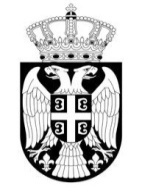       Република Србија    ОСНОВНА ШКОЛА„НАДЕЖДА ПЕТРОВИЋ“      ВЕЛИКА ПЛАНАБрој:  ___________ 2020. годинеЗАХТЕВЗа упис детета у први разред  за школску 2020/21.годинуИме и презиме подносиоца Захтева:     _________________________Подаци о дететуПодаци о дететуИме и презиме дететаДатум рођења детета Место рођењаЈМБГ        за  детеАдреса пребивалишта(Улица и број, место)Подаци о родитељимаПодаци о родитељимаИме и презиме оцаJMБГ оцаАдреса и контакт телефон Ул Бр.телИме и презиме мајкеЈМБГ мајкеАдреса и контакт телефон Ул Бр.телМаил адресаНапомена: 